Nota 1: El Ministerio se reserva el derecho de solicitar mayores antecedentes que se requieran para verificar la veracidad de lo informado en esta autorización en caso de que la institución resultara adjudicada, con anterioridad a la suscripción del respectivo convenio.ANEXO N°8: FORMATO AUTORIZACIÓN Y PERMISO PARA OBRAS CIVILES (Documento obligatorio para proyectos con gastos en infraestructura y obras)ANEXO N°8: FORMATO AUTORIZACIÓN Y PERMISO PARA OBRAS CIVILES (Documento obligatorio para proyectos con gastos en infraestructura y obras)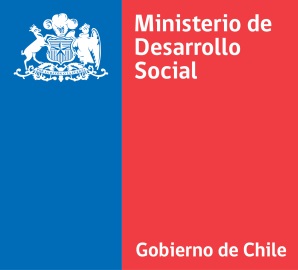 CONCURSO CHILE DE TODAS Y TODOS 2017AUTORIZACIÓN Y PERMISO PARA EJECUTAR OBRAS CIVILES UBICADAS EN TERRENOS AJENOS AL PROPIETARIO DE LA MISMALos abajo firmantes se obligan en el presente acto a dar cumplimiento al presente acuerdo, mediante el cual el propietario del terreno autoriza determinados hechos y actividades realizadas por parte del ocupante o de sus representantes, de acuerdo con las siguientes cláusulas:PRIMERO. Don/Doña …………………………………………,RUT……………………………. con domicilio en……………………………………………………………………………………...  acredita ser propietario/a del terreno situado en……………………………………………………………..                                                                                                 SEGUNDO. Don/Doña……………………………………………………………………….……, RUT………………………..., acredita ser Representante legal de…………………………………………………………………………………... (Institución Postulante)  TERCERO. El primero, en calidad de propietario de……………………………………………............... AUTORIZA  a...……………………………………………………….. (institución postulante) a implantar la(s) obras civiles consistente en…………………………………………………………... como también la instalación, reparación, mantenimiento y vigilancia de cualquier otra infraestructura que se encuentre en el terreno. Todo lo anterior durante el periodo que dure la ocupación de dicho terreno, con una duración no inferior a cinco años a contar de la presente fecha.CUARTO. Cualesquiera daños o perjuicios que pudieran ocasionarse al terreno con motivo de la realización de trabajos o derivados de la existencia de la instalación serán dirimidos por las partes y en su defecto, por los Tribunales Ordinarios, dejando libre de toda responsabilidad al Ministerio de Desarrollo Social.	Fecha…………………………………Los abajo firmantes se obligan en el presente acto a dar cumplimiento al presente acuerdo, mediante el cual el propietario del terreno autoriza determinados hechos y actividades realizadas por parte del ocupante o de sus representantes, de acuerdo con las siguientes cláusulas:PRIMERO. Don/Doña …………………………………………,RUT……………………………. con domicilio en……………………………………………………………………………………...  acredita ser propietario/a del terreno situado en……………………………………………………………..                                                                                                 SEGUNDO. Don/Doña……………………………………………………………………….……, RUT………………………..., acredita ser Representante legal de…………………………………………………………………………………... (Institución Postulante)  TERCERO. El primero, en calidad de propietario de……………………………………………............... AUTORIZA  a...……………………………………………………….. (institución postulante) a implantar la(s) obras civiles consistente en…………………………………………………………... como también la instalación, reparación, mantenimiento y vigilancia de cualquier otra infraestructura que se encuentre en el terreno. Todo lo anterior durante el periodo que dure la ocupación de dicho terreno, con una duración no inferior a cinco años a contar de la presente fecha.CUARTO. Cualesquiera daños o perjuicios que pudieran ocasionarse al terreno con motivo de la realización de trabajos o derivados de la existencia de la instalación serán dirimidos por las partes y en su defecto, por los Tribunales Ordinarios, dejando libre de toda responsabilidad al Ministerio de Desarrollo Social.	Fecha…………………………………